РЕШЕНИЕ«20» января 2014 г.                                                                               № 1/2 г. ТулунО проведении семинара с председателями участковых избирательных комиссийВ соответствии со статьей 10 закона Иркутской области «О территориальных избирательных комиссиях Иркутской области», Тулунская районная территориальная избирательная комиссияРЕШИЛА:1. Провести 24 января 2014 года на территории Тулунского муниципального района семинар с председателями участковых избирательных комиссий.2.  Обеспечить размещение информации о проведенном семинаре в газете «Земля Тулунская» и на страничке ТИК официального сайта администрации Тулунского муниципального района.3.  Возложить контроль за выполнением настоящего решения на председателя ТИК Л.В. Беляевскую. 4. Разместить настоящее решение на страничке ТИК официального сайта администрации Тулунского муниципального района.Председатель                               Л.В. БеляевскаяСекретарь                                     Т.А. Шагаева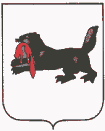 ИРКУТСКАЯ  ОБЛАСТЬТУЛУНСКАЯ РАЙОННАЯТЕРРИТОРИАЛЬНАЯ ИЗБИРАТЕЛЬНАЯ КОМИССИЯ